: 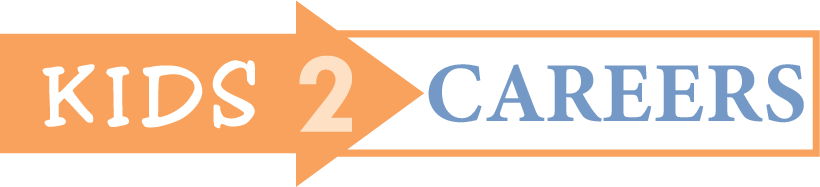 Help Inspire Young Alaskans to pursue college & career training!Volunteer Shifts Currently Available in Anchorage & Girdwood 
(Zoom options also available)
Kids2Careers is a partnership activity of the Alaska529 and Alaska Commission on Postsecondary Education. This program needs volunteers like you!Preparing today’s youth for tomorrow’s careers through exploration & planningDATETIMESCHOOLVOLUNTEERS NEEDEDMon., Mar. 910:45am – 12:00pmNuiqsut & Point Hope SchoolsZoom4Fri., Mar. 131:15pm – 2:30pmKotlik SchoolZoom1Wed., Mar. 189:15am – 10:30amKlatt Elementary2Fri., Mar. 209:45am – 11:00amChevak SchoolZoom4Fri., Mar. 201:45pm – 3:00pmCreekside Park Elementary3Tues., Mar. 249:15am – 10:30amSpring Hill Elementary1Thurs., Apr. 21:45pm – 3:00pmAirport Heights Elementary1Tues., Apr. 71:45pm – 3:00pmRavenwood Elementary(Eagle River)**7Thurs., Apr. 161:45pm – 3:00pmTalkeetna ElementaryZoom2Mon., Apr. 2011:45am – 1:00pmAnderson ElementaryZoom2Tues., Apr. 2811:45am – 1:00pmAnaktuvuk PassZoom4Thurs., Apr. 301:45pm – 3:00pmLake Otis Elementary4TBDTBDMeadow Lakes Elementary (Mat-Su)***6